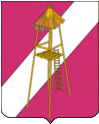 СОВЕТ СЕРГИЕВСКОГО СЕЛЬСКОГО ПОСЕЛЕНИЯКОРЕНОВСКОГО РАЙОНАРЕШЕНИЕ27 ноября 2013 года       							№      269                                                                                                                                            ст. СергиевскаяО ходе исполнения Закона Краснодарского края «О мерах по профилактике безнадзорности и правонарушений несовершеннолетних в Краснодарском крае»В соответствии с подпунктом 1 пункта 5 раздела постановления Законодательного собрания Краснодарского края «О мерах по профилактике безнадзорности и правонарушений несовершеннолетних в Краснодарском крае» Совет Сергиевского сельского поселения Кореновского района                      р е ш и л:1. Принять к сведению постановление Законодательного собрания Краснодарского края от 22 мая 2013 года № 392-П «О ходе исполнения Закона Краснодарского края «О ходе исполнения Закона Краснодарского края «О мерах по профилактике безнадзорности и правонарушений несовершеннолетних в Краснодарском крае».2. Администрации Сергиевского сельского поселения Кореновского района принять меры по обеспечению качества проводимой профилактической работы с детьми и семьями, находящимися в социально опасном положении, по выявлению и пресечению насилия в отношении несовершеннолетних на территории Сергиевского сельского поселения Кореновского района.3. Решение подлежит официальному обнародованию и размещению на официальном сайте администрации Сергиевского сельского поселения Кореновского района в сети Интернет.  4. Контроль за выполнением настоящего решения возложить на постоянную комиссию по социальным вопросам Совета Сергиевского сельского поселения Кореновского района (Бажукова).5. Решение вступает в силу со дня его подписания.Глава Сергиевского сельского поселения                                                                              С.А.Басеев